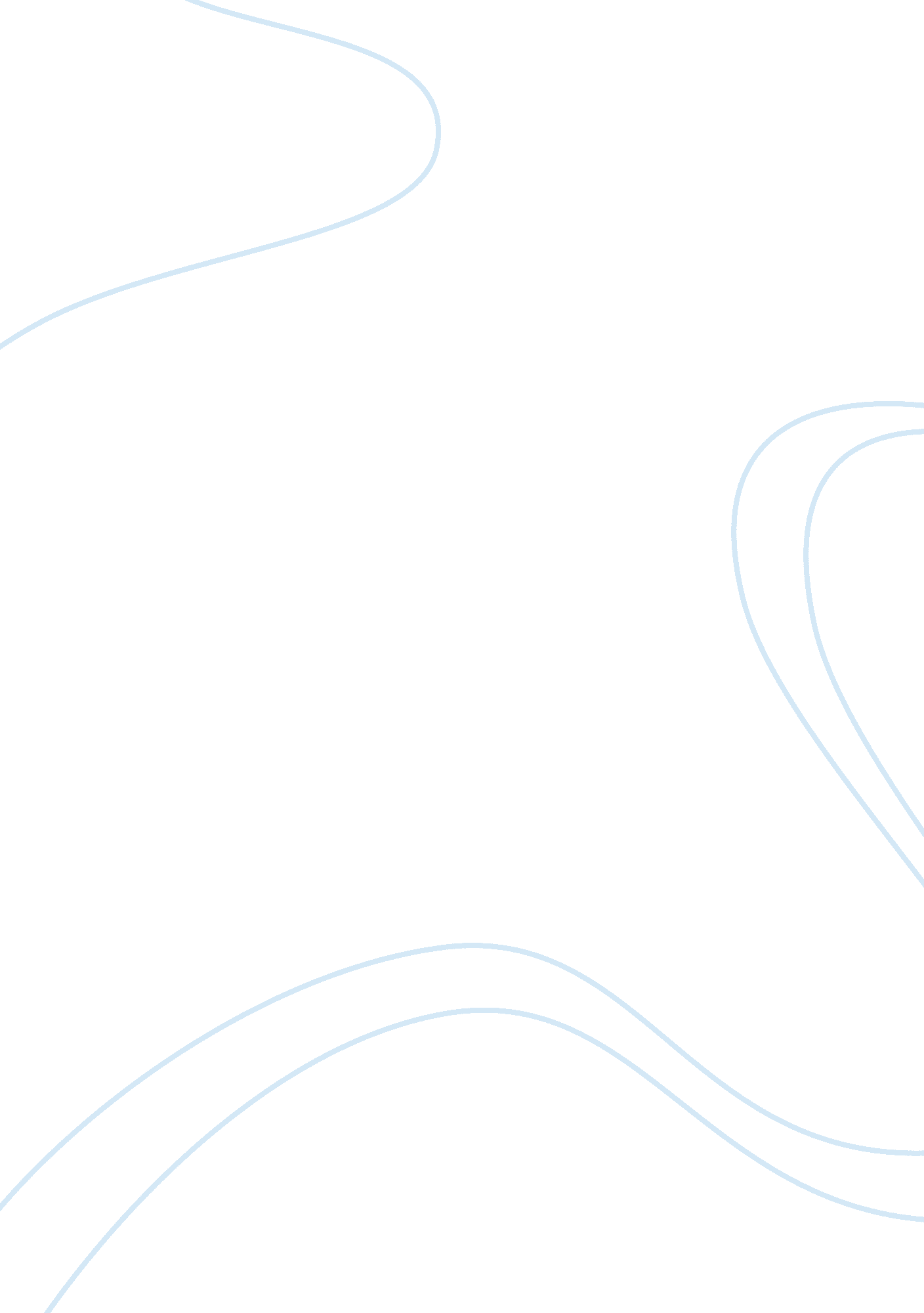 What is artArt & Culture, Artists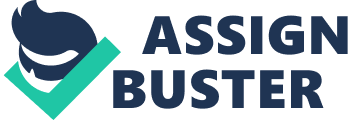 Art and Visual Elements of Art There is no universal definition of art. However, are largely encompasses the expression, quality, production, or realm, of analyzing of what is beautiful, appealing, or of more than ordinary. It can equally describe a study of creative skill, the use of the creative skill, the resultant product of the creative skill, or the audiences experience with the creative skill. Art may include painting, sculpture, architecture, drawing, ceramics, printmaking, computer and digital graphics, and Visual Design. The MEDIA refers to the materials used for art works while the art design is the ultimate choice and layout of elements in an artwork. We have creative art, conceptual art, abstract art, virtual art, representation, and other diverse forms of art. Conceptual Art is where the idea or concept is more important than the image. On the other hand, abstract art is a form of art that represents nothing. Most significantly, visual arts are a form of art where an artist uses MEDIA and the available technology to communicate about the self to the entire world or audience. It is the most diverse form of art as it reflects the society. As such, art has a number of purposes that include communication, entertainment, healing purposes, expression of imagination, propaganda among others. Art has various elements some of which are visual (Canley Davinci Group Web). 
Visual Elements of Art 
There are numerous virtual elements of art that include color, form, line, texture, motion and time, shape, mass, volume, light, space, and value. Color as a visual element of art has three properties that include the name of the color, intensity or the purity and strength of the color, value, or the lightness or darkness of the color. Form on the other hand is a three-dimensional and encloses volume. In addition, time and motion are also visual elements of art. Motion subdivides to actual motion that is live movement, which displays actual motion when we see it in person and implied motion and time is a non-moving image that shows movement through the attributes present in the image. Consequently, the illusion of motion is what we experience when we see a movie or series of shapes that note a passage of time (Larmann Web). A line is an element of art, which refers to the continuous mark made on some surface by a moving point. A line has measure, which is the length, and width of a line and expressive qualities of line that define the individual character of a line. A line can be two dimensional, three dimensional, or implied. 
Shape, Volume and Mass is visual elements of art. Shape is an enclosed space defined by other elements of art. They may be two-dimensional or three-dimensional objects. Mass on the other hand has measurable volume and weight (actual mass) and the illusion of volume and weight (implied mass). Additionally, we have space that refers to the distance or area between, around, above or within things. Light as a visual element refers to the gradation of values to create the illusion of light. Texture on the hand refers to the surface quality of an object. Indeed, actual texture manifests while simulated textures imply by the way the artist renders areas of the picture. In conclusion, value as a visual element of art describes the lightness or darkness of a color. Actually, in art, value is significant in expressing volume (Sheridan Web). 
Works Cited 
Canley Davinci Group. Visual Arts. Web 3, May 2012. < http://www. canleyvale. hs. education. nsw. gov. au/Winning%20websites/art/toa. htm> Larmann, Ralph. Visual Elements of Art. University of Evansville, 2012. Web 3, May 2012. < http://faculty. evansville. edu/rl29/art105/sp04/art105-2. html> Sheridan. Elements of Visual Art. Web 3, May 2012. < http://carlmont. seq. org/~ca_art/Carlmonts_Visual_Arts_Dept_Homepage/Art_Wiki__Element_of_Visual_Arts. html> 